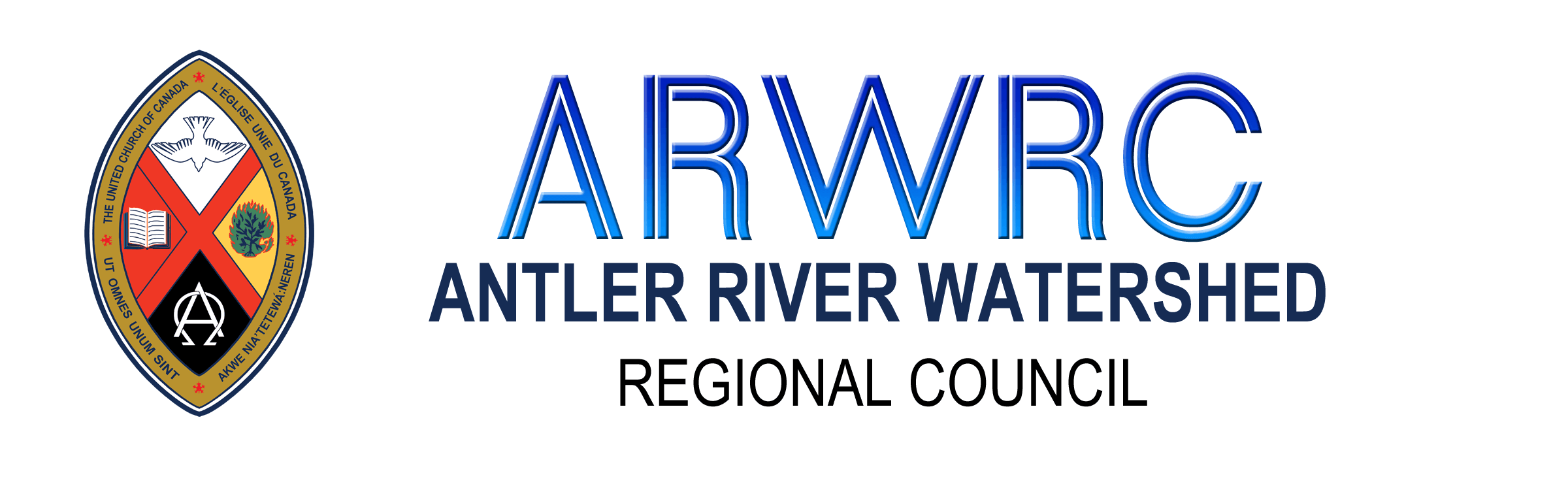 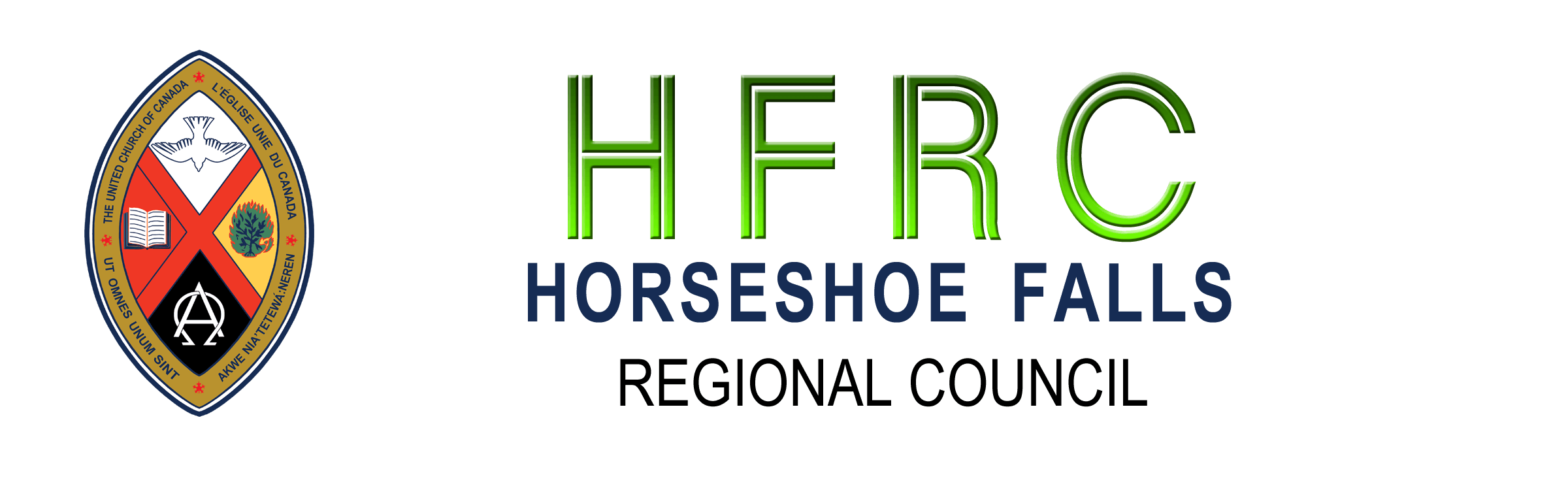 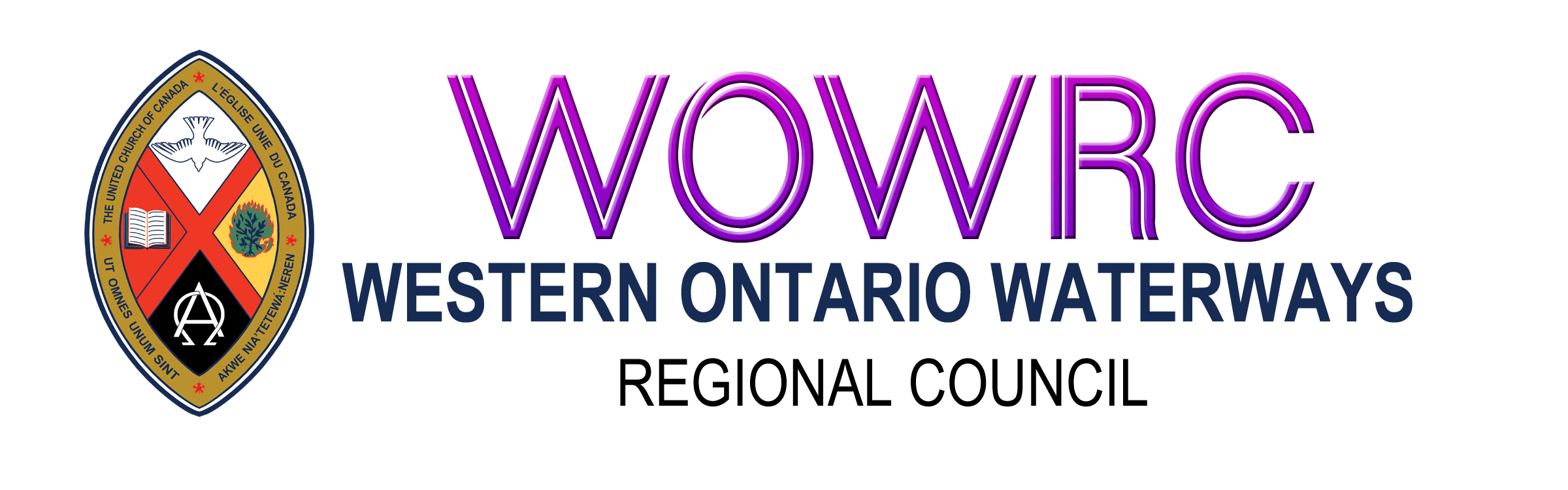 United Church Pandemic Response Bridging LoanPlease complete this form and send a digital copy* to: ARWRC, HFRC, WOWRCCommunity of Faith/Congregation   Pastoral Charge (if different)    Regional Council   Date of Approval by Governing Body (Council/Board)   Contact Information:  Please provide 2 contactsName:   Position with the Community of Faith:    Email Address:   	Phone Number:    Name:    Position with the Community of Faith:    Email Address:   	Phone Number:    Required Information:Please make sure you have met all the requirements and answered all the questions on the UCC Covid-19 Emergency Bridging Loan Application.In addition to the UCC requirements on the Loan Application please provide the following to the Regional Council so they can make an informed decision based on available funds, volume of applications, need, and viability.Digital copies of Financial Viability WorksheetLiving Faith Story (if available)Annual Report for 2019Motion by Governing Body (Council/Board) directing Board of Trustees to apply for the United Church Pandemic Response Bridging LoanWhat are you doing to maintain your ministry and connect with people during the pandemic?List all loans/lines of credit that have already been granted for Covid-19 and the amounts.Do you prayerfully believe your community of faith will be able to make this request with an expectation and commitment to continuing your existing ministry until Dec. 31, 2022?  Yes  NoPlease explain how you intend to use this money.* The office is closed so paper copies will not be received.  Digital copies of the application and all supporting documentation are to be emailed to your Minister for Congregational Support. (ARWRC, HFRC – Lynne Allin; WOWRC – John Neff)Note:  The Covenant Commissions are meeting weekly in order to expediently process applications.  Applications received by Friday will be addressed the following week.